Publicado en Monzón, Huesca el 30/08/2021 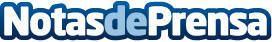 El Atlético Monzón comienza su campaña de abonados estrenando nueva imagenEl Atlético Monzón regalará una bufanda con la nueva imagen del equipo a los que compren sus abonos hasta el 31 de agostoDatos de contacto:Joaquin Pomar613 003 225Nota de prensa publicada en: https://www.notasdeprensa.es/el-atletico-monzon-comienza-su-campana-de Categorias: Fútbol Marketing Aragón Entretenimiento Consultoría http://www.notasdeprensa.es